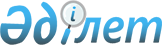 Об определении размера и перечня категорий получателей жилищных сертификатов в городе КокшетауРешение Кокшетауского городского маслихата Акмолинской области от 24 декабря 2020 года № С-49/6. Зарегистрировано Департаментом юстиции Акмолинской области 30 декабря 2020 года № 8277.
      В соответствии с пунктом 2 статьи 14-1 Закона Республики Казахстан от 16 апреля 1997 года "О жилищных отношениях", статьей 6 Закона Республики Казахстан от 23 января 2001 года "О местном государственном управлении и самоуправлении в Республике Казахстан", пунктом 4 Правил предоставления жилищных сертификатов, утвержденных приказом Министра индустрии и инфраструктурного развития Республики Казахстан от 20 июня 2019 года № 417 (зарегистрирован в Реестре государственной регистрации нормативных правовых актов № 18883) Кокшетауский городской маслихат РЕШИЛ:
      1. Определить размер и перечень категорий получателей жилищных сертификатов в городе Кокшетау согласно приложению к настоящему решению.
      2. Настоящее решение вступает в силу со дня государственной регистрации в Департаменте юстиции Акмолинской области и вводится в действие со дня официального опубликования.
      "СОГЛАСОВАНО" Размер жилищных сертификатов в городе Кокшетау
      1. 1 (один) миллион тенге как социальная помощь.
      2. 1 (один) миллион тенге как социальная поддержка в виде бюджетного кредита. Перечень категорий получателей жилищных сертификатов в городе Кокшетау
      1. Семьи, имеющие или воспитывающие детей с инвалидностью.
      Сноска. Пункт 1 - в редакции решения Кокшетауского городского маслихата Акмолинской области от 07.10.2022 № С-22/11 (вводится в действие по истечении десяти календарных дней после дня его первого официального опубликования).


      2. Многодетные матери, награжденные подвесками "Алтын алқа", "Күміс алқа" или получившие ранее звание "Мать-героиня", а также награжденные орденами "Материнская слава" I и II степени, многодетные семьи.
      3. Лица с инвалидностью первой и второй групп.
      Сноска. Пункт 3 - в редакции решения Кокшетауского городского маслихата Акмолинской области от 16.01.2023 № С-26/7 (вводится в действие по истечении десяти календарных дней после дня его первого официального опубликования).


      4. Дети-сироты и дети, оставшиеся без попечения родителей, не достигшие двадцати девяти лет, потерявшие родителей до совершеннолетия. При призыве таких лиц на воинскую службу возраст продлевается на срок прохождения срочной воинской службы.
      Сноска. Пункт 4 - в редакции решения Кокшетауского городского маслихата Акмолинской области от 16.01.2023 № С-26/7 (вводится в действие по истечении десяти календарных дней после дня его первого официального опубликования).


					© 2012. РГП на ПХВ «Институт законодательства и правовой информации Республики Казахстан» Министерства юстиции Республики Казахстан
				
      Председатель сессииКокшетауского городскогомаслихата

Б.Бегалин

      Секретарь Кокшетаускогогородского маслихата

Ж.Абишев

      Акимат города Кокшетау
Приложение к решению
Кокшетауского городского
маслихата от 24 декабря
2020 года № С-49/6